ТЕХНИЧЕСКОЕ ЗАДАНИЕ на поставку ТМЦТребования к техническим и функциональным (потребительским свойствам) характеристикам товара, и иным показателям, связанным с определением соответствия поставляемого товара потребностям заказчика:    Исполнитель закупки	____________________ И.Ю. КондратьевПредмет закупкиТехнические характеристики Лампы спортивного освещения, в том числе:Лампа металлогалогенная   2000W  Е40 OSRAM POWERSTAR, встроенная ИЗУ, холодно-белаяЛампа металлогалогенная   2000W К12s 6100K, OSRAM, кабельОбозначение для заказа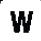 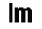 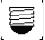 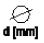 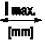 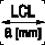 HQI-T 2000/D/I2000180000E40100430265HQI-TS 2000/D/S2000200000кабель3618793Обозначение для заказаТок лампы, АПотребляемая мощность с ПРА, ок. ВтКонденсатор компенсации при 50Гц мкФСветовой поток, лмСветовая отдача ламп, лм/ВтСтепень цветопередачиЦветовая температура, КРабочее положение лампыHQI-T 2000/D/I10,3213060180000881А7250р 30HQI-TS 2000/D/S11,32030602000001001А6000р 15